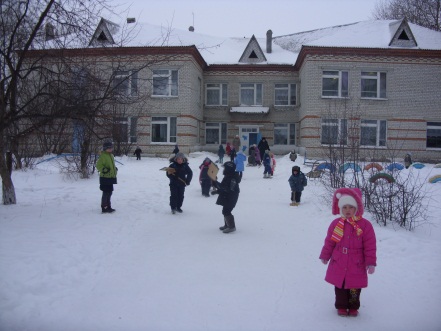 Муниципальное автономное общеобразовательное учреждение «Бердюгинская средняя общеобразовательная школа» Структурное подразделение  детский сад «Колокольчик»»Информация о дошкольном образовательном учрежденииГод создания: 1 апреля  1980 года, 6 групп  на 140 мест.История создания:         1937 год –  открыты сезонные детские ясли на 25 мест в жилом помещении;         1959 год –  сезонные детские ясли на 37 мест в жилом помещении;         1969 год –  детский сад, пристроены спальные помещения и приемная;         1980 год – введено в эксплуатацию двухэтажное типовое здание ясли-сада.Приоритетные направления:         Восстановление традиций семейного воспитания и вовлечение семьи в образовательный процесс;          физическое развитие (подпрограмма «Здоровый малыш»).Основные направления:         Развитие любознательности как основы познавательной активности дошкольников;         Развитие способностей ребенка;         Формирование творческого воображения;         Развитие коммуникативной сферы.Реализуемые основные программы:Программа составлена на основе  комплексной региональной программы Тюменской области и программы нового типа «Детство» В.И. Логиновой.Спектр предоставляемых услуг:         Консультативный пункт: «Родительские встречи по обмену опытом семейного воспитания»;         Работа школ «Молодой матери», «Молодой семьи», «Школа отцов».Оказание дополнительных образовательных услуг: Программа «Будущий первоклассник».Состав педагогических кадров: 3 воспитателя (Кормина А.В., Тотолина С.П., Юлаева Н.М.).В настоящее время работают две разновозрастные группы, количество детей – 43.Адрес и контактные телефоны учреждения:627041 Тюменская область, Ялуторовский район, с. Бердюгино, улица Механизаторов, д. 10, тел.345-35-44-108.